附表1  建设用地规模置换方案涉及地块基本情况表单位：公顷附表2  土地利用主要调控指标对比表单位：公顷附图：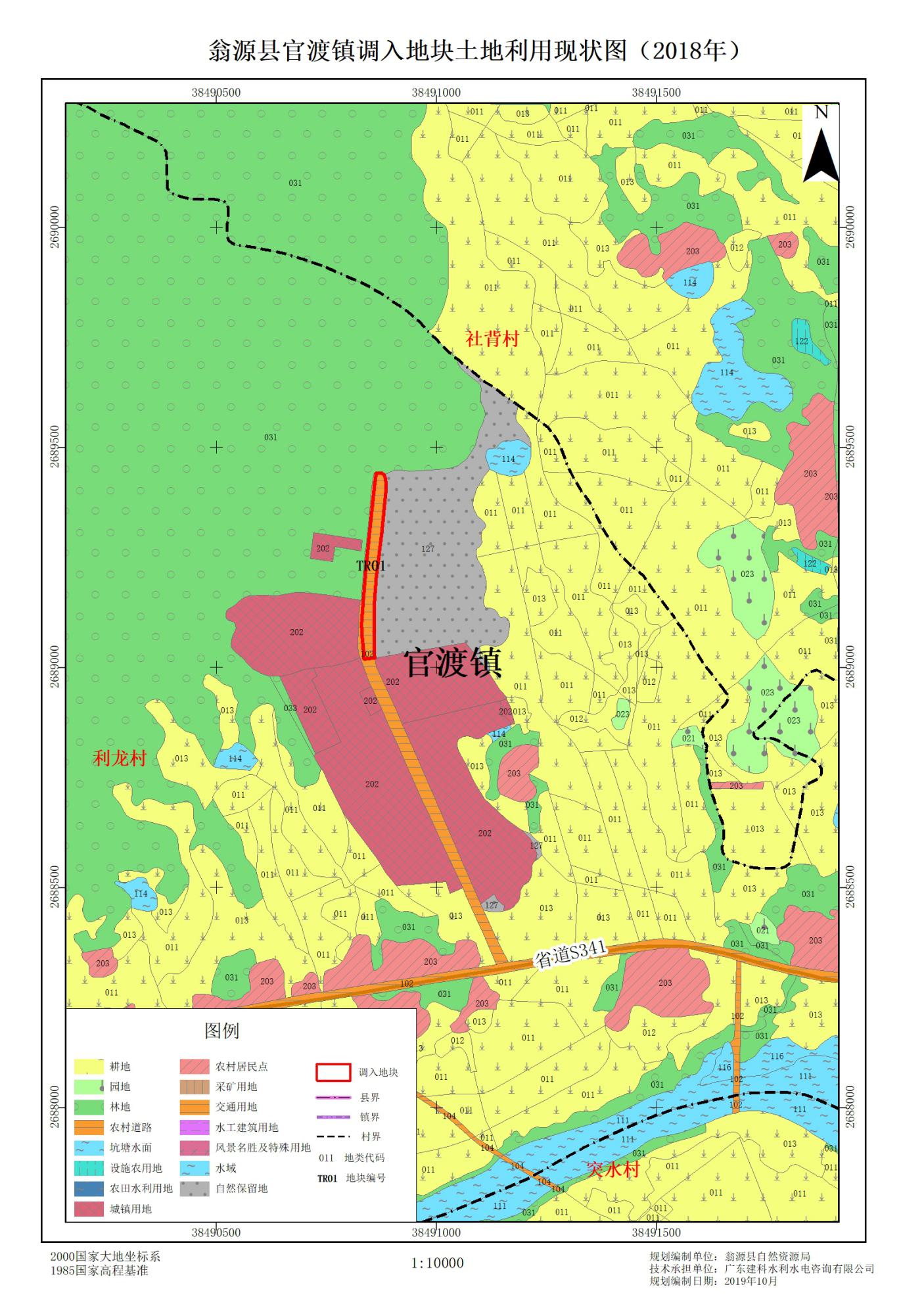 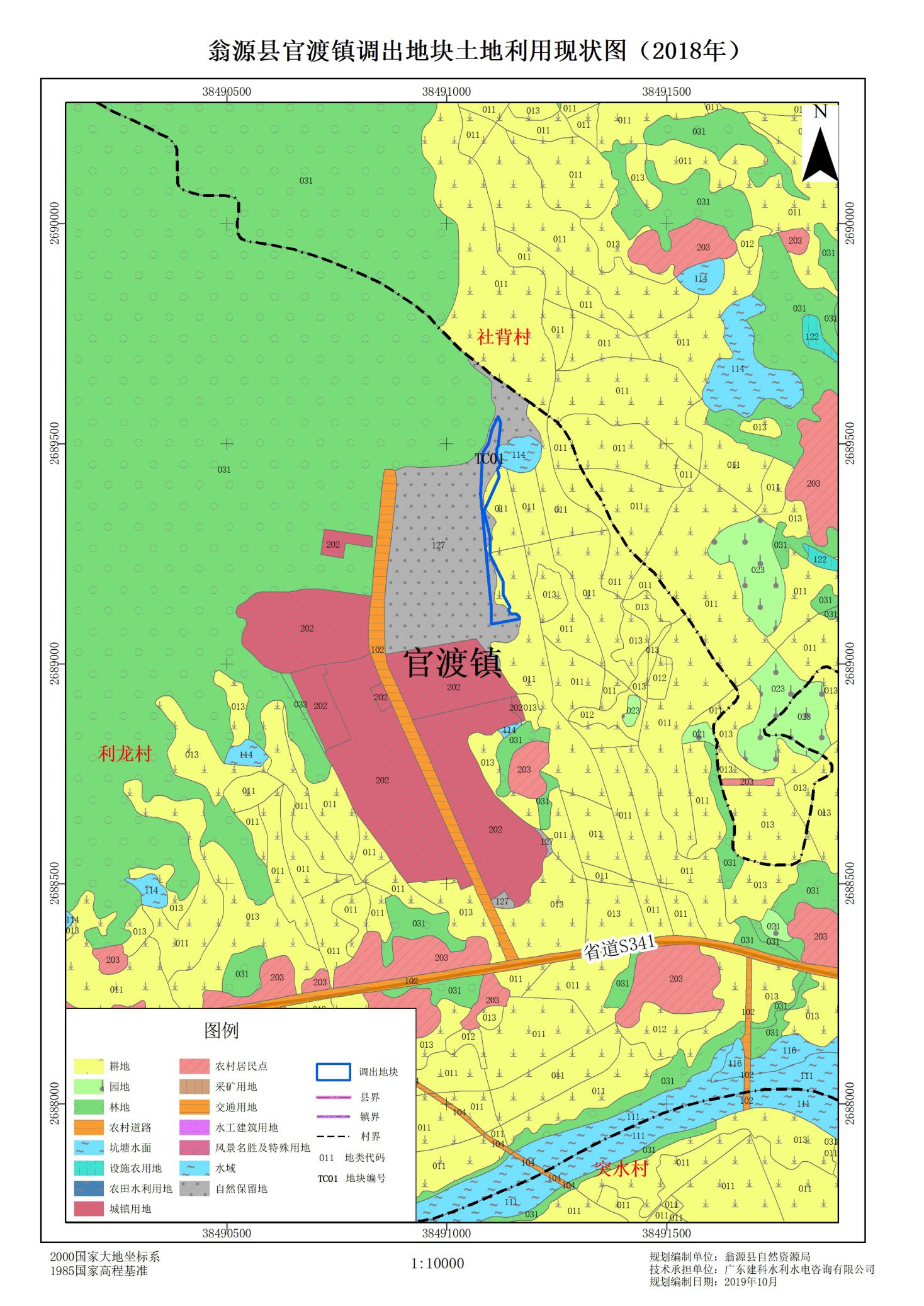 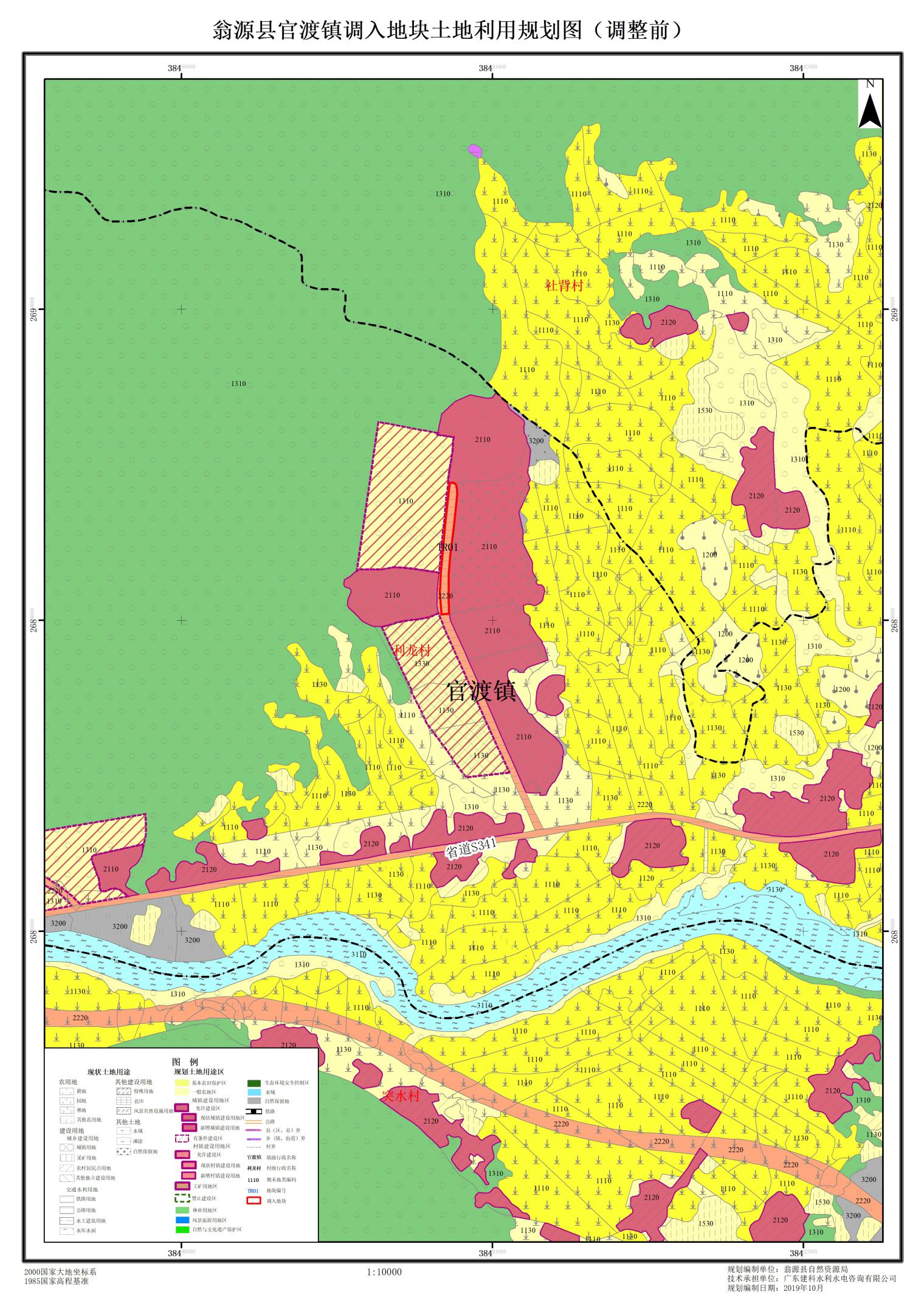 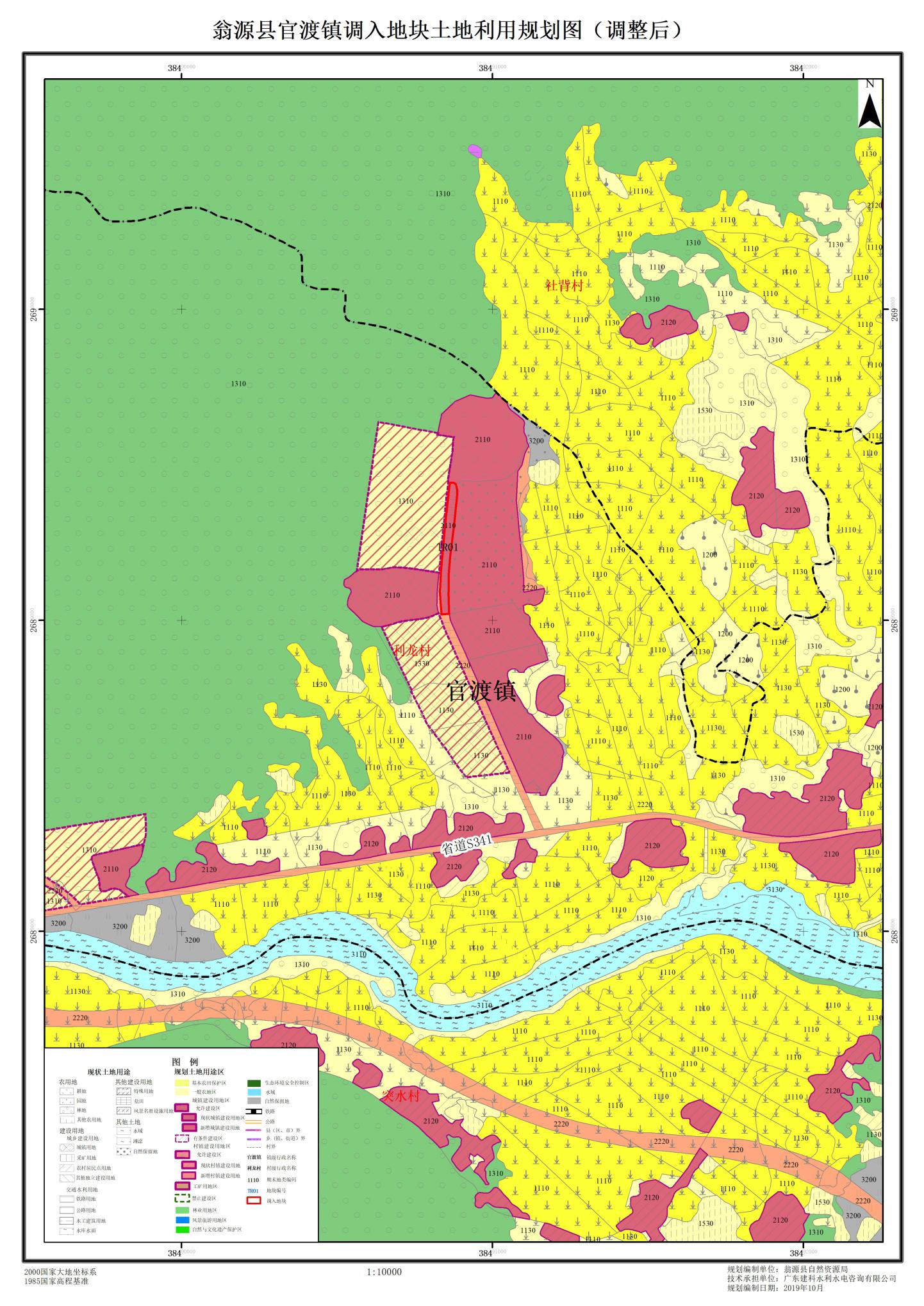 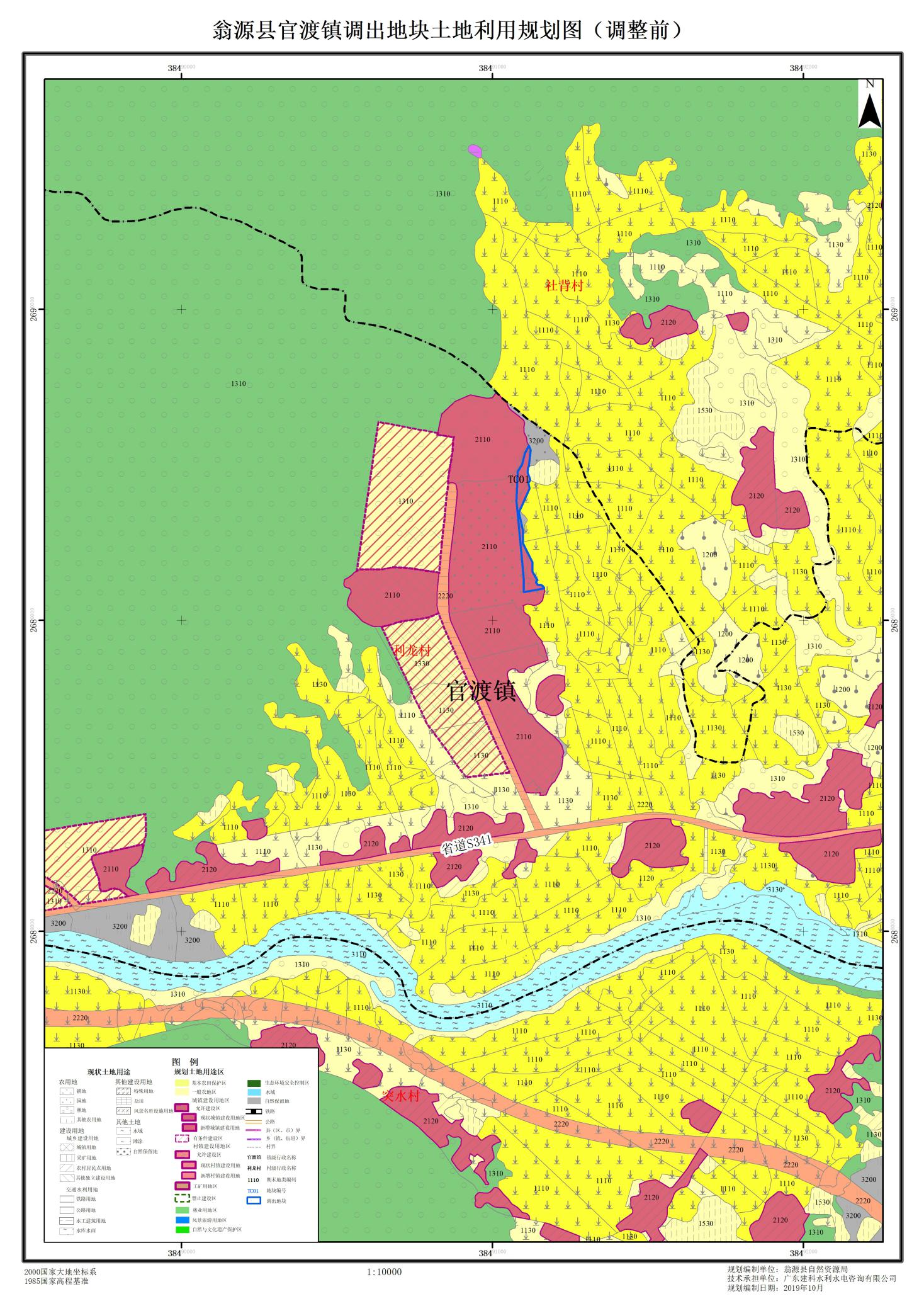 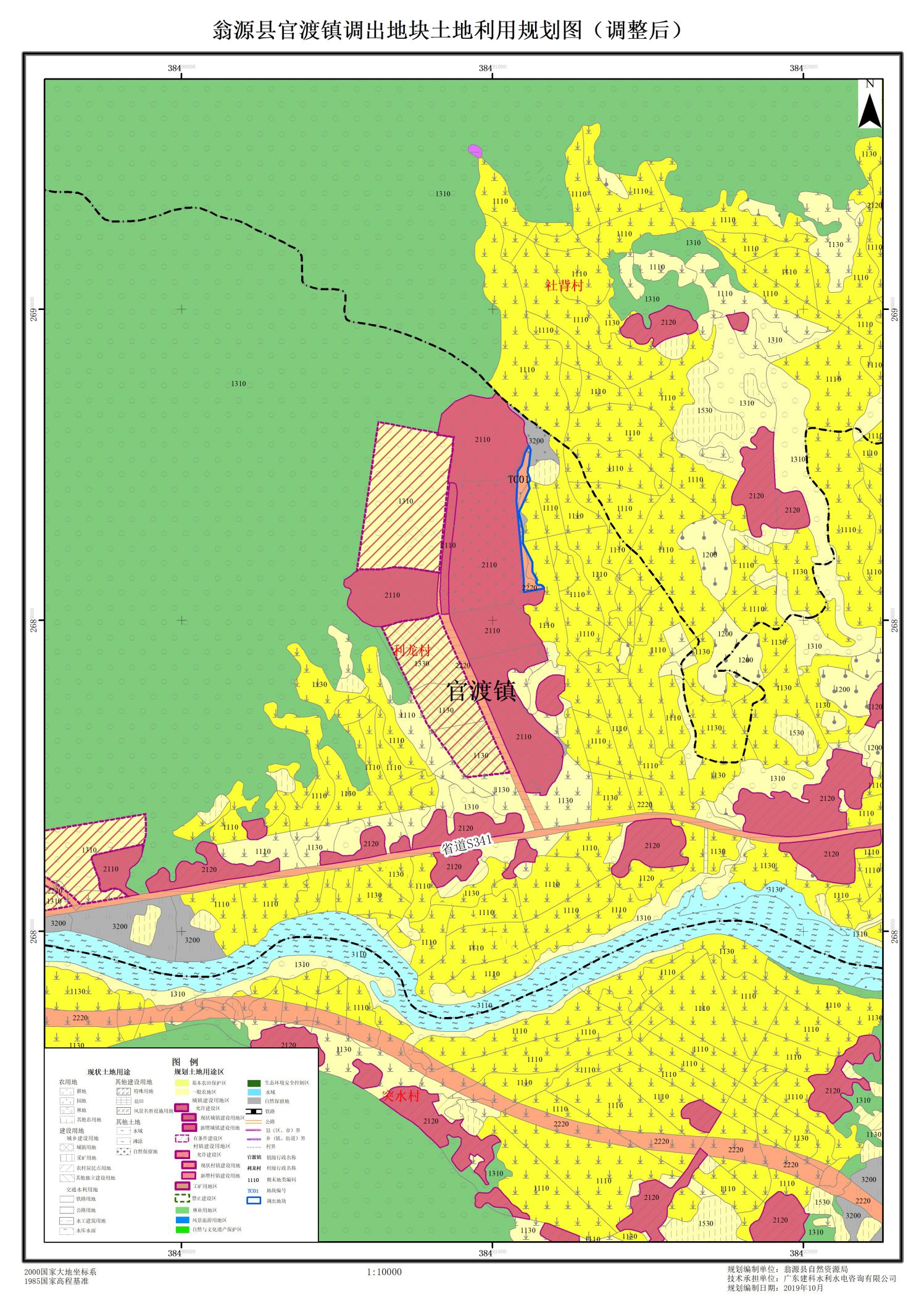 地块类别地块类别地块面积地块位置地块位置土地利用现状用途土地利用现状用途土地利用现状用途土地利用现状用途土地利用实地情况土地利用实地情况土地利用实地情况土地利用实地情况土地规划用途土地规划用途土地规划用途土地规划用途土地规划用途土地规划用途土地规划用途土地规划用途土地规划用途土地规划用途备注地块类别地块类别地块面积地块位置地块位置土地利用现状用途土地利用现状用途土地利用现状用途土地利用现状用途土地利用实地情况土地利用实地情况土地利用实地情况土地利用实地情况调整前土地规划用途调整前土地规划用途调整前土地规划用途调整前土地规划用途调整前土地规划用途调整后土地规划用途调整后土地规划用途调整后土地规划用途调整后土地规划用途调整后土地规划用途备注地块属性地块编号地块面积镇（街道、农场、林场、开发区）行政村农用地　其中建设用地未利用地农用地建设用地未利用地批准用地面积农用地建设用地其中其中其他土地农用地建设用地其中其中其他土地备注地块属性地块编号地块面积镇（街道、农场、林场、开发区）行政村农用地耕地（含可调整地类）建设用地未利用地农用地建设用地未利用地批准用地面积农用地建设用地城乡用地交通水利用地及其他建设用地其他土地农用地建设用地城乡用地交通水利用地及其他建设用地其他土地备注调入地块TR011.1269官渡镇利龙村0.00000.00001.12690.00001.12690.00000.00000.00000.00001.12690.00001.12690.00000.00001.12691.12690.00000.0000调出地块TC011.1269官渡镇利龙村0.29260.29140.00000.83430.29260.00000.83430.00000.00001.12691.12690.00000.00000.00001.12690.00001.12690.0000注：1. 地块指的是同一闭合曲线围合区域。调入、调出均以实际调整的地块范围为计算单位，不以土地利用现状图或土地利用总体规划图中图斑为单位，下同。注：1. 地块指的是同一闭合曲线围合区域。调入、调出均以实际调整的地块范围为计算单位，不以土地利用现状图或土地利用总体规划图中图斑为单位，下同。注：1. 地块指的是同一闭合曲线围合区域。调入、调出均以实际调整的地块范围为计算单位，不以土地利用现状图或土地利用总体规划图中图斑为单位，下同。注：1. 地块指的是同一闭合曲线围合区域。调入、调出均以实际调整的地块范围为计算单位，不以土地利用现状图或土地利用总体规划图中图斑为单位，下同。注：1. 地块指的是同一闭合曲线围合区域。调入、调出均以实际调整的地块范围为计算单位，不以土地利用现状图或土地利用总体规划图中图斑为单位，下同。注：1. 地块指的是同一闭合曲线围合区域。调入、调出均以实际调整的地块范围为计算单位，不以土地利用现状图或土地利用总体规划图中图斑为单位，下同。注：1. 地块指的是同一闭合曲线围合区域。调入、调出均以实际调整的地块范围为计算单位，不以土地利用现状图或土地利用总体规划图中图斑为单位，下同。注：1. 地块指的是同一闭合曲线围合区域。调入、调出均以实际调整的地块范围为计算单位，不以土地利用现状图或土地利用总体规划图中图斑为单位，下同。注：1. 地块指的是同一闭合曲线围合区域。调入、调出均以实际调整的地块范围为计算单位，不以土地利用现状图或土地利用总体规划图中图斑为单位，下同。注：1. 地块指的是同一闭合曲线围合区域。调入、调出均以实际调整的地块范围为计算单位，不以土地利用现状图或土地利用总体规划图中图斑为单位，下同。注：1. 地块指的是同一闭合曲线围合区域。调入、调出均以实际调整的地块范围为计算单位，不以土地利用现状图或土地利用总体规划图中图斑为单位，下同。注：1. 地块指的是同一闭合曲线围合区域。调入、调出均以实际调整的地块范围为计算单位，不以土地利用现状图或土地利用总体规划图中图斑为单位，下同。注：1. 地块指的是同一闭合曲线围合区域。调入、调出均以实际调整的地块范围为计算单位，不以土地利用现状图或土地利用总体规划图中图斑为单位，下同。注：1. 地块指的是同一闭合曲线围合区域。调入、调出均以实际调整的地块范围为计算单位，不以土地利用现状图或土地利用总体规划图中图斑为单位，下同。注：1. 地块指的是同一闭合曲线围合区域。调入、调出均以实际调整的地块范围为计算单位，不以土地利用现状图或土地利用总体规划图中图斑为单位，下同。注：1. 地块指的是同一闭合曲线围合区域。调入、调出均以实际调整的地块范围为计算单位，不以土地利用现状图或土地利用总体规划图中图斑为单位，下同。注：1. 地块指的是同一闭合曲线围合区域。调入、调出均以实际调整的地块范围为计算单位，不以土地利用现状图或土地利用总体规划图中图斑为单位，下同。注：1. 地块指的是同一闭合曲线围合区域。调入、调出均以实际调整的地块范围为计算单位，不以土地利用现状图或土地利用总体规划图中图斑为单位，下同。注：1. 地块指的是同一闭合曲线围合区域。调入、调出均以实际调整的地块范围为计算单位，不以土地利用现状图或土地利用总体规划图中图斑为单位，下同。注：1. 地块指的是同一闭合曲线围合区域。调入、调出均以实际调整的地块范围为计算单位，不以土地利用现状图或土地利用总体规划图中图斑为单位，下同。注：1. 地块指的是同一闭合曲线围合区域。调入、调出均以实际调整的地块范围为计算单位，不以土地利用现状图或土地利用总体规划图中图斑为单位，下同。注：1. 地块指的是同一闭合曲线围合区域。调入、调出均以实际调整的地块范围为计算单位，不以土地利用现状图或土地利用总体规划图中图斑为单位，下同。注：1. 地块指的是同一闭合曲线围合区域。调入、调出均以实际调整的地块范围为计算单位，不以土地利用现状图或土地利用总体规划图中图斑为单位，下同。注：1. 地块指的是同一闭合曲线围合区域。调入、调出均以实际调整的地块范围为计算单位，不以土地利用现状图或土地利用总体规划图中图斑为单位，下同。    2. 地块编号是地块的唯一标识码，在方案中必须前后一致，其中，调入地块编号格式为TRXX，调出地块的编号格式为TCXX，下同。    2. 地块编号是地块的唯一标识码，在方案中必须前后一致，其中，调入地块编号格式为TRXX，调出地块的编号格式为TCXX，下同。    2. 地块编号是地块的唯一标识码，在方案中必须前后一致，其中，调入地块编号格式为TRXX，调出地块的编号格式为TCXX，下同。    2. 地块编号是地块的唯一标识码，在方案中必须前后一致，其中，调入地块编号格式为TRXX，调出地块的编号格式为TCXX，下同。    2. 地块编号是地块的唯一标识码，在方案中必须前后一致，其中，调入地块编号格式为TRXX，调出地块的编号格式为TCXX，下同。    2. 地块编号是地块的唯一标识码，在方案中必须前后一致，其中，调入地块编号格式为TRXX，调出地块的编号格式为TCXX，下同。    2. 地块编号是地块的唯一标识码，在方案中必须前后一致，其中，调入地块编号格式为TRXX，调出地块的编号格式为TCXX，下同。    2. 地块编号是地块的唯一标识码，在方案中必须前后一致，其中，调入地块编号格式为TRXX，调出地块的编号格式为TCXX，下同。    2. 地块编号是地块的唯一标识码，在方案中必须前后一致，其中，调入地块编号格式为TRXX，调出地块的编号格式为TCXX，下同。    2. 地块编号是地块的唯一标识码，在方案中必须前后一致，其中，调入地块编号格式为TRXX，调出地块的编号格式为TCXX，下同。    2. 地块编号是地块的唯一标识码，在方案中必须前后一致，其中，调入地块编号格式为TRXX，调出地块的编号格式为TCXX，下同。    2. 地块编号是地块的唯一标识码，在方案中必须前后一致，其中，调入地块编号格式为TRXX，调出地块的编号格式为TCXX，下同。    2. 地块编号是地块的唯一标识码，在方案中必须前后一致，其中，调入地块编号格式为TRXX，调出地块的编号格式为TCXX，下同。    2. 地块编号是地块的唯一标识码，在方案中必须前后一致，其中，调入地块编号格式为TRXX，调出地块的编号格式为TCXX，下同。    2. 地块编号是地块的唯一标识码，在方案中必须前后一致，其中，调入地块编号格式为TRXX，调出地块的编号格式为TCXX，下同。    2. 地块编号是地块的唯一标识码，在方案中必须前后一致，其中，调入地块编号格式为TRXX，调出地块的编号格式为TCXX，下同。    2. 地块编号是地块的唯一标识码，在方案中必须前后一致，其中，调入地块编号格式为TRXX，调出地块的编号格式为TCXX，下同。    2. 地块编号是地块的唯一标识码，在方案中必须前后一致，其中，调入地块编号格式为TRXX，调出地块的编号格式为TCXX，下同。    2. 地块编号是地块的唯一标识码，在方案中必须前后一致，其中，调入地块编号格式为TRXX，调出地块的编号格式为TCXX，下同。    2. 地块编号是地块的唯一标识码，在方案中必须前后一致，其中，调入地块编号格式为TRXX，调出地块的编号格式为TCXX，下同。    2. 地块编号是地块的唯一标识码，在方案中必须前后一致，其中，调入地块编号格式为TRXX，调出地块的编号格式为TCXX，下同。    2. 地块编号是地块的唯一标识码，在方案中必须前后一致，其中，调入地块编号格式为TRXX，调出地块的编号格式为TCXX，下同。    2. 地块编号是地块的唯一标识码，在方案中必须前后一致，其中，调入地块编号格式为TRXX，调出地块的编号格式为TCXX，下同。    2. 地块编号是地块的唯一标识码，在方案中必须前后一致，其中，调入地块编号格式为TRXX，调出地块的编号格式为TCXX，下同。    3. 地块位置具体到镇、村。其中，镇以镇级土地利用总体规划编制单位来划分，不以行政区划划分。未编制镇级土地利用总体规划的则以行政区划划分。    3. 地块位置具体到镇、村。其中，镇以镇级土地利用总体规划编制单位来划分，不以行政区划划分。未编制镇级土地利用总体规划的则以行政区划划分。    3. 地块位置具体到镇、村。其中，镇以镇级土地利用总体规划编制单位来划分，不以行政区划划分。未编制镇级土地利用总体规划的则以行政区划划分。    3. 地块位置具体到镇、村。其中，镇以镇级土地利用总体规划编制单位来划分，不以行政区划划分。未编制镇级土地利用总体规划的则以行政区划划分。    3. 地块位置具体到镇、村。其中，镇以镇级土地利用总体规划编制单位来划分，不以行政区划划分。未编制镇级土地利用总体规划的则以行政区划划分。    3. 地块位置具体到镇、村。其中，镇以镇级土地利用总体规划编制单位来划分，不以行政区划划分。未编制镇级土地利用总体规划的则以行政区划划分。    3. 地块位置具体到镇、村。其中，镇以镇级土地利用总体规划编制单位来划分，不以行政区划划分。未编制镇级土地利用总体规划的则以行政区划划分。    3. 地块位置具体到镇、村。其中，镇以镇级土地利用总体规划编制单位来划分，不以行政区划划分。未编制镇级土地利用总体规划的则以行政区划划分。    3. 地块位置具体到镇、村。其中，镇以镇级土地利用总体规划编制单位来划分，不以行政区划划分。未编制镇级土地利用总体规划的则以行政区划划分。    3. 地块位置具体到镇、村。其中，镇以镇级土地利用总体规划编制单位来划分，不以行政区划划分。未编制镇级土地利用总体规划的则以行政区划划分。    3. 地块位置具体到镇、村。其中，镇以镇级土地利用总体规划编制单位来划分，不以行政区划划分。未编制镇级土地利用总体规划的则以行政区划划分。    3. 地块位置具体到镇、村。其中，镇以镇级土地利用总体规划编制单位来划分，不以行政区划划分。未编制镇级土地利用总体规划的则以行政区划划分。    3. 地块位置具体到镇、村。其中，镇以镇级土地利用总体规划编制单位来划分，不以行政区划划分。未编制镇级土地利用总体规划的则以行政区划划分。    3. 地块位置具体到镇、村。其中，镇以镇级土地利用总体规划编制单位来划分，不以行政区划划分。未编制镇级土地利用总体规划的则以行政区划划分。    3. 地块位置具体到镇、村。其中，镇以镇级土地利用总体规划编制单位来划分，不以行政区划划分。未编制镇级土地利用总体规划的则以行政区划划分。    3. 地块位置具体到镇、村。其中，镇以镇级土地利用总体规划编制单位来划分，不以行政区划划分。未编制镇级土地利用总体规划的则以行政区划划分。    3. 地块位置具体到镇、村。其中，镇以镇级土地利用总体规划编制单位来划分，不以行政区划划分。未编制镇级土地利用总体规划的则以行政区划划分。    3. 地块位置具体到镇、村。其中，镇以镇级土地利用总体规划编制单位来划分，不以行政区划划分。未编制镇级土地利用总体规划的则以行政区划划分。    3. 地块位置具体到镇、村。其中，镇以镇级土地利用总体规划编制单位来划分，不以行政区划划分。未编制镇级土地利用总体规划的则以行政区划划分。    3. 地块位置具体到镇、村。其中，镇以镇级土地利用总体规划编制单位来划分，不以行政区划划分。未编制镇级土地利用总体规划的则以行政区划划分。    3. 地块位置具体到镇、村。其中，镇以镇级土地利用总体规划编制单位来划分，不以行政区划划分。未编制镇级土地利用总体规划的则以行政区划划分。    3. 地块位置具体到镇、村。其中，镇以镇级土地利用总体规划编制单位来划分，不以行政区划划分。未编制镇级土地利用总体规划的则以行政区划划分。    3. 地块位置具体到镇、村。其中，镇以镇级土地利用总体规划编制单位来划分，不以行政区划划分。未编制镇级土地利用总体规划的则以行政区划划分。    3. 地块位置具体到镇、村。其中，镇以镇级土地利用总体规划编制单位来划分，不以行政区划划分。未编制镇级土地利用总体规划的则以行政区划划分。    4. 土地利用现状用途指的是依据年度土地利用现状调查，地块在最新的土地利用现状图上的用途。    4. 土地利用现状用途指的是依据年度土地利用现状调查，地块在最新的土地利用现状图上的用途。    4. 土地利用现状用途指的是依据年度土地利用现状调查，地块在最新的土地利用现状图上的用途。    4. 土地利用现状用途指的是依据年度土地利用现状调查，地块在最新的土地利用现状图上的用途。    4. 土地利用现状用途指的是依据年度土地利用现状调查，地块在最新的土地利用现状图上的用途。    4. 土地利用现状用途指的是依据年度土地利用现状调查，地块在最新的土地利用现状图上的用途。    4. 土地利用现状用途指的是依据年度土地利用现状调查，地块在最新的土地利用现状图上的用途。    4. 土地利用现状用途指的是依据年度土地利用现状调查，地块在最新的土地利用现状图上的用途。    4. 土地利用现状用途指的是依据年度土地利用现状调查，地块在最新的土地利用现状图上的用途。    4. 土地利用现状用途指的是依据年度土地利用现状调查，地块在最新的土地利用现状图上的用途。    4. 土地利用现状用途指的是依据年度土地利用现状调查，地块在最新的土地利用现状图上的用途。    4. 土地利用现状用途指的是依据年度土地利用现状调查，地块在最新的土地利用现状图上的用途。    4. 土地利用现状用途指的是依据年度土地利用现状调查，地块在最新的土地利用现状图上的用途。    4. 土地利用现状用途指的是依据年度土地利用现状调查，地块在最新的土地利用现状图上的用途。    4. 土地利用现状用途指的是依据年度土地利用现状调查，地块在最新的土地利用现状图上的用途。    4. 土地利用现状用途指的是依据年度土地利用现状调查，地块在最新的土地利用现状图上的用途。    4. 土地利用现状用途指的是依据年度土地利用现状调查，地块在最新的土地利用现状图上的用途。    4. 土地利用现状用途指的是依据年度土地利用现状调查，地块在最新的土地利用现状图上的用途。    4. 土地利用现状用途指的是依据年度土地利用现状调查，地块在最新的土地利用现状图上的用途。    4. 土地利用现状用途指的是依据年度土地利用现状调查，地块在最新的土地利用现状图上的用途。    4. 土地利用现状用途指的是依据年度土地利用现状调查，地块在最新的土地利用现状图上的用途。    4. 土地利用现状用途指的是依据年度土地利用现状调查，地块在最新的土地利用现状图上的用途。    4. 土地利用现状用途指的是依据年度土地利用现状调查，地块在最新的土地利用现状图上的用途。    4. 土地利用现状用途指的是依据年度土地利用现状调查，地块在最新的土地利用现状图上的用途。    5. 土地利用实地情况指的是依据编制有条件建设区使用方案时开展的资料整理、实地调查等工作，调整地块实地的用途和用地批准面积。    5. 土地利用实地情况指的是依据编制有条件建设区使用方案时开展的资料整理、实地调查等工作，调整地块实地的用途和用地批准面积。    5. 土地利用实地情况指的是依据编制有条件建设区使用方案时开展的资料整理、实地调查等工作，调整地块实地的用途和用地批准面积。    5. 土地利用实地情况指的是依据编制有条件建设区使用方案时开展的资料整理、实地调查等工作，调整地块实地的用途和用地批准面积。    5. 土地利用实地情况指的是依据编制有条件建设区使用方案时开展的资料整理、实地调查等工作，调整地块实地的用途和用地批准面积。    5. 土地利用实地情况指的是依据编制有条件建设区使用方案时开展的资料整理、实地调查等工作，调整地块实地的用途和用地批准面积。    5. 土地利用实地情况指的是依据编制有条件建设区使用方案时开展的资料整理、实地调查等工作，调整地块实地的用途和用地批准面积。    5. 土地利用实地情况指的是依据编制有条件建设区使用方案时开展的资料整理、实地调查等工作，调整地块实地的用途和用地批准面积。    5. 土地利用实地情况指的是依据编制有条件建设区使用方案时开展的资料整理、实地调查等工作，调整地块实地的用途和用地批准面积。    5. 土地利用实地情况指的是依据编制有条件建设区使用方案时开展的资料整理、实地调查等工作，调整地块实地的用途和用地批准面积。    5. 土地利用实地情况指的是依据编制有条件建设区使用方案时开展的资料整理、实地调查等工作，调整地块实地的用途和用地批准面积。    5. 土地利用实地情况指的是依据编制有条件建设区使用方案时开展的资料整理、实地调查等工作，调整地块实地的用途和用地批准面积。    5. 土地利用实地情况指的是依据编制有条件建设区使用方案时开展的资料整理、实地调查等工作，调整地块实地的用途和用地批准面积。    5. 土地利用实地情况指的是依据编制有条件建设区使用方案时开展的资料整理、实地调查等工作，调整地块实地的用途和用地批准面积。    5. 土地利用实地情况指的是依据编制有条件建设区使用方案时开展的资料整理、实地调查等工作，调整地块实地的用途和用地批准面积。    5. 土地利用实地情况指的是依据编制有条件建设区使用方案时开展的资料整理、实地调查等工作，调整地块实地的用途和用地批准面积。    5. 土地利用实地情况指的是依据编制有条件建设区使用方案时开展的资料整理、实地调查等工作，调整地块实地的用途和用地批准面积。    5. 土地利用实地情况指的是依据编制有条件建设区使用方案时开展的资料整理、实地调查等工作，调整地块实地的用途和用地批准面积。    5. 土地利用实地情况指的是依据编制有条件建设区使用方案时开展的资料整理、实地调查等工作，调整地块实地的用途和用地批准面积。    5. 土地利用实地情况指的是依据编制有条件建设区使用方案时开展的资料整理、实地调查等工作，调整地块实地的用途和用地批准面积。    5. 土地利用实地情况指的是依据编制有条件建设区使用方案时开展的资料整理、实地调查等工作，调整地块实地的用途和用地批准面积。    5. 土地利用实地情况指的是依据编制有条件建设区使用方案时开展的资料整理、实地调查等工作，调整地块实地的用途和用地批准面积。    5. 土地利用实地情况指的是依据编制有条件建设区使用方案时开展的资料整理、实地调查等工作，调整地块实地的用途和用地批准面积。    5. 土地利用实地情况指的是依据编制有条件建设区使用方案时开展的资料整理、实地调查等工作，调整地块实地的用途和用地批准面积。    6. 土地规划用途指的是依据土地规划用途分类，调整地块在土地利用总体规划图上的用途。    6. 土地规划用途指的是依据土地规划用途分类，调整地块在土地利用总体规划图上的用途。    6. 土地规划用途指的是依据土地规划用途分类，调整地块在土地利用总体规划图上的用途。    6. 土地规划用途指的是依据土地规划用途分类，调整地块在土地利用总体规划图上的用途。    6. 土地规划用途指的是依据土地规划用途分类，调整地块在土地利用总体规划图上的用途。    6. 土地规划用途指的是依据土地规划用途分类，调整地块在土地利用总体规划图上的用途。    6. 土地规划用途指的是依据土地规划用途分类，调整地块在土地利用总体规划图上的用途。    6. 土地规划用途指的是依据土地规划用途分类，调整地块在土地利用总体规划图上的用途。    6. 土地规划用途指的是依据土地规划用途分类，调整地块在土地利用总体规划图上的用途。    6. 土地规划用途指的是依据土地规划用途分类，调整地块在土地利用总体规划图上的用途。    6. 土地规划用途指的是依据土地规划用途分类，调整地块在土地利用总体规划图上的用途。    6. 土地规划用途指的是依据土地规划用途分类，调整地块在土地利用总体规划图上的用途。    6. 土地规划用途指的是依据土地规划用途分类，调整地块在土地利用总体规划图上的用途。    6. 土地规划用途指的是依据土地规划用途分类，调整地块在土地利用总体规划图上的用途。    6. 土地规划用途指的是依据土地规划用途分类，调整地块在土地利用总体规划图上的用途。    6. 土地规划用途指的是依据土地规划用途分类，调整地块在土地利用总体规划图上的用途。    6. 土地规划用途指的是依据土地规划用途分类，调整地块在土地利用总体规划图上的用途。    6. 土地规划用途指的是依据土地规划用途分类，调整地块在土地利用总体规划图上的用途。    6. 土地规划用途指的是依据土地规划用途分类，调整地块在土地利用总体规划图上的用途。    6. 土地规划用途指的是依据土地规划用途分类，调整地块在土地利用总体规划图上的用途。    6. 土地规划用途指的是依据土地规划用途分类，调整地块在土地利用总体规划图上的用途。    6. 土地规划用途指的是依据土地规划用途分类，调整地块在土地利用总体规划图上的用途。    6. 土地规划用途指的是依据土地规划用途分类，调整地块在土地利用总体规划图上的用途。    6. 土地规划用途指的是依据土地规划用途分类，调整地块在土地利用总体规划图上的用途。    7. 调入地块在最新的土地利用现状图或实地上若为建设用地，在备注栏简要注明原因及详细解释、证明文件所在页码；调出地块若已经批准为建设用地，在备注栏注明并标明建设用地批文及其撤销文件所在页码。    7. 调入地块在最新的土地利用现状图或实地上若为建设用地，在备注栏简要注明原因及详细解释、证明文件所在页码；调出地块若已经批准为建设用地，在备注栏注明并标明建设用地批文及其撤销文件所在页码。    7. 调入地块在最新的土地利用现状图或实地上若为建设用地，在备注栏简要注明原因及详细解释、证明文件所在页码；调出地块若已经批准为建设用地，在备注栏注明并标明建设用地批文及其撤销文件所在页码。    7. 调入地块在最新的土地利用现状图或实地上若为建设用地，在备注栏简要注明原因及详细解释、证明文件所在页码；调出地块若已经批准为建设用地，在备注栏注明并标明建设用地批文及其撤销文件所在页码。    7. 调入地块在最新的土地利用现状图或实地上若为建设用地，在备注栏简要注明原因及详细解释、证明文件所在页码；调出地块若已经批准为建设用地，在备注栏注明并标明建设用地批文及其撤销文件所在页码。    7. 调入地块在最新的土地利用现状图或实地上若为建设用地，在备注栏简要注明原因及详细解释、证明文件所在页码；调出地块若已经批准为建设用地，在备注栏注明并标明建设用地批文及其撤销文件所在页码。    7. 调入地块在最新的土地利用现状图或实地上若为建设用地，在备注栏简要注明原因及详细解释、证明文件所在页码；调出地块若已经批准为建设用地，在备注栏注明并标明建设用地批文及其撤销文件所在页码。    7. 调入地块在最新的土地利用现状图或实地上若为建设用地，在备注栏简要注明原因及详细解释、证明文件所在页码；调出地块若已经批准为建设用地，在备注栏注明并标明建设用地批文及其撤销文件所在页码。    7. 调入地块在最新的土地利用现状图或实地上若为建设用地，在备注栏简要注明原因及详细解释、证明文件所在页码；调出地块若已经批准为建设用地，在备注栏注明并标明建设用地批文及其撤销文件所在页码。    7. 调入地块在最新的土地利用现状图或实地上若为建设用地，在备注栏简要注明原因及详细解释、证明文件所在页码；调出地块若已经批准为建设用地，在备注栏注明并标明建设用地批文及其撤销文件所在页码。    7. 调入地块在最新的土地利用现状图或实地上若为建设用地，在备注栏简要注明原因及详细解释、证明文件所在页码；调出地块若已经批准为建设用地，在备注栏注明并标明建设用地批文及其撤销文件所在页码。    7. 调入地块在最新的土地利用现状图或实地上若为建设用地，在备注栏简要注明原因及详细解释、证明文件所在页码；调出地块若已经批准为建设用地，在备注栏注明并标明建设用地批文及其撤销文件所在页码。    7. 调入地块在最新的土地利用现状图或实地上若为建设用地，在备注栏简要注明原因及详细解释、证明文件所在页码；调出地块若已经批准为建设用地，在备注栏注明并标明建设用地批文及其撤销文件所在页码。    7. 调入地块在最新的土地利用现状图或实地上若为建设用地，在备注栏简要注明原因及详细解释、证明文件所在页码；调出地块若已经批准为建设用地，在备注栏注明并标明建设用地批文及其撤销文件所在页码。    7. 调入地块在最新的土地利用现状图或实地上若为建设用地，在备注栏简要注明原因及详细解释、证明文件所在页码；调出地块若已经批准为建设用地，在备注栏注明并标明建设用地批文及其撤销文件所在页码。    7. 调入地块在最新的土地利用现状图或实地上若为建设用地，在备注栏简要注明原因及详细解释、证明文件所在页码；调出地块若已经批准为建设用地，在备注栏注明并标明建设用地批文及其撤销文件所在页码。    7. 调入地块在最新的土地利用现状图或实地上若为建设用地，在备注栏简要注明原因及详细解释、证明文件所在页码；调出地块若已经批准为建设用地，在备注栏注明并标明建设用地批文及其撤销文件所在页码。    7. 调入地块在最新的土地利用现状图或实地上若为建设用地，在备注栏简要注明原因及详细解释、证明文件所在页码；调出地块若已经批准为建设用地，在备注栏注明并标明建设用地批文及其撤销文件所在页码。    7. 调入地块在最新的土地利用现状图或实地上若为建设用地，在备注栏简要注明原因及详细解释、证明文件所在页码；调出地块若已经批准为建设用地，在备注栏注明并标明建设用地批文及其撤销文件所在页码。    7. 调入地块在最新的土地利用现状图或实地上若为建设用地，在备注栏简要注明原因及详细解释、证明文件所在页码；调出地块若已经批准为建设用地，在备注栏注明并标明建设用地批文及其撤销文件所在页码。    7. 调入地块在最新的土地利用现状图或实地上若为建设用地，在备注栏简要注明原因及详细解释、证明文件所在页码；调出地块若已经批准为建设用地，在备注栏注明并标明建设用地批文及其撤销文件所在页码。    7. 调入地块在最新的土地利用现状图或实地上若为建设用地，在备注栏简要注明原因及详细解释、证明文件所在页码；调出地块若已经批准为建设用地，在备注栏注明并标明建设用地批文及其撤销文件所在页码。    7. 调入地块在最新的土地利用现状图或实地上若为建设用地，在备注栏简要注明原因及详细解释、证明文件所在页码；调出地块若已经批准为建设用地，在备注栏注明并标明建设用地批文及其撤销文件所在页码。    7. 调入地块在最新的土地利用现状图或实地上若为建设用地，在备注栏简要注明原因及详细解释、证明文件所在页码；调出地块若已经批准为建设用地，在备注栏注明并标明建设用地批文及其撤销文件所在页码。    8. 调入地块合计面积与调出地块合计面积应基本相等，符合“调入地块面积-调出地块面积<400平方米”的条件。    8. 调入地块合计面积与调出地块合计面积应基本相等，符合“调入地块面积-调出地块面积<400平方米”的条件。    8. 调入地块合计面积与调出地块合计面积应基本相等，符合“调入地块面积-调出地块面积<400平方米”的条件。    8. 调入地块合计面积与调出地块合计面积应基本相等，符合“调入地块面积-调出地块面积<400平方米”的条件。    8. 调入地块合计面积与调出地块合计面积应基本相等，符合“调入地块面积-调出地块面积<400平方米”的条件。    8. 调入地块合计面积与调出地块合计面积应基本相等，符合“调入地块面积-调出地块面积<400平方米”的条件。    8. 调入地块合计面积与调出地块合计面积应基本相等，符合“调入地块面积-调出地块面积<400平方米”的条件。    8. 调入地块合计面积与调出地块合计面积应基本相等，符合“调入地块面积-调出地块面积<400平方米”的条件。    8. 调入地块合计面积与调出地块合计面积应基本相等，符合“调入地块面积-调出地块面积<400平方米”的条件。    8. 调入地块合计面积与调出地块合计面积应基本相等，符合“调入地块面积-调出地块面积<400平方米”的条件。    8. 调入地块合计面积与调出地块合计面积应基本相等，符合“调入地块面积-调出地块面积<400平方米”的条件。    8. 调入地块合计面积与调出地块合计面积应基本相等，符合“调入地块面积-调出地块面积<400平方米”的条件。    8. 调入地块合计面积与调出地块合计面积应基本相等，符合“调入地块面积-调出地块面积<400平方米”的条件。    8. 调入地块合计面积与调出地块合计面积应基本相等，符合“调入地块面积-调出地块面积<400平方米”的条件。    8. 调入地块合计面积与调出地块合计面积应基本相等，符合“调入地块面积-调出地块面积<400平方米”的条件。    8. 调入地块合计面积与调出地块合计面积应基本相等，符合“调入地块面积-调出地块面积<400平方米”的条件。    8. 调入地块合计面积与调出地块合计面积应基本相等，符合“调入地块面积-调出地块面积<400平方米”的条件。    8. 调入地块合计面积与调出地块合计面积应基本相等，符合“调入地块面积-调出地块面积<400平方米”的条件。    8. 调入地块合计面积与调出地块合计面积应基本相等，符合“调入地块面积-调出地块面积<400平方米”的条件。    8. 调入地块合计面积与调出地块合计面积应基本相等，符合“调入地块面积-调出地块面积<400平方米”的条件。    8. 调入地块合计面积与调出地块合计面积应基本相等，符合“调入地块面积-调出地块面积<400平方米”的条件。    8. 调入地块合计面积与调出地块合计面积应基本相等，符合“调入地块面积-调出地块面积<400平方米”的条件。    8. 调入地块合计面积与调出地块合计面积应基本相等，符合“调入地块面积-调出地块面积<400平方米”的条件。    8. 调入地块合计面积与调出地块合计面积应基本相等，符合“调入地块面积-调出地块面积<400平方米”的条件。    9. 本表务必确保数据闭合，无相应内容的填写“，除备注栏外不得留空。面积保留四位小数，下同。    9. 本表务必确保数据闭合，无相应内容的填写“，除备注栏外不得留空。面积保留四位小数，下同。    9. 本表务必确保数据闭合，无相应内容的填写“，除备注栏外不得留空。面积保留四位小数，下同。    9. 本表务必确保数据闭合，无相应内容的填写“，除备注栏外不得留空。面积保留四位小数，下同。    9. 本表务必确保数据闭合，无相应内容的填写“，除备注栏外不得留空。面积保留四位小数，下同。    9. 本表务必确保数据闭合，无相应内容的填写“，除备注栏外不得留空。面积保留四位小数，下同。    9. 本表务必确保数据闭合，无相应内容的填写“，除备注栏外不得留空。面积保留四位小数，下同。    9. 本表务必确保数据闭合，无相应内容的填写“，除备注栏外不得留空。面积保留四位小数，下同。    9. 本表务必确保数据闭合，无相应内容的填写“，除备注栏外不得留空。面积保留四位小数，下同。    9. 本表务必确保数据闭合，无相应内容的填写“，除备注栏外不得留空。面积保留四位小数，下同。    9. 本表务必确保数据闭合，无相应内容的填写“，除备注栏外不得留空。面积保留四位小数，下同。    9. 本表务必确保数据闭合，无相应内容的填写“，除备注栏外不得留空。面积保留四位小数，下同。    9. 本表务必确保数据闭合，无相应内容的填写“，除备注栏外不得留空。面积保留四位小数，下同。    9. 本表务必确保数据闭合，无相应内容的填写“，除备注栏外不得留空。面积保留四位小数，下同。    9. 本表务必确保数据闭合，无相应内容的填写“，除备注栏外不得留空。面积保留四位小数，下同。    9. 本表务必确保数据闭合，无相应内容的填写“，除备注栏外不得留空。面积保留四位小数，下同。    9. 本表务必确保数据闭合，无相应内容的填写“，除备注栏外不得留空。面积保留四位小数，下同。    9. 本表务必确保数据闭合，无相应内容的填写“，除备注栏外不得留空。面积保留四位小数，下同。    9. 本表务必确保数据闭合，无相应内容的填写“，除备注栏外不得留空。面积保留四位小数，下同。    9. 本表务必确保数据闭合，无相应内容的填写“，除备注栏外不得留空。面积保留四位小数，下同。    9. 本表务必确保数据闭合，无相应内容的填写“，除备注栏外不得留空。面积保留四位小数，下同。    9. 本表务必确保数据闭合，无相应内容的填写“，除备注栏外不得留空。面积保留四位小数，下同。    9. 本表务必确保数据闭合，无相应内容的填写“，除备注栏外不得留空。面积保留四位小数，下同。    9. 本表务必确保数据闭合，无相应内容的填写“，除备注栏外不得留空。面积保留四位小数，下同。行政区行政区建设用地总规模城乡建设用地规模城镇工矿用地规模官渡镇调整前1265935420官渡镇调整后1265935420翁源县调整前880066392560翁源县调整后880066392560注：1. 各类指标调整前、后合计数应基本相等，并符合“调整后合计数-调整前合计数<”条件。注：1. 各类指标调整前、后合计数应基本相等，并符合“调整后合计数-调整前合计数<”条件。注：1. 各类指标调整前、后合计数应基本相等，并符合“调整后合计数-调整前合计数<”条件。注：1. 各类指标调整前、后合计数应基本相等，并符合“调整后合计数-调整前合计数<”条件。注：1. 各类指标调整前、后合计数应基本相等，并符合“调整后合计数-调整前合计数<”条件。       2. 只填写指标作了调整的镇。       2. 只填写指标作了调整的镇。       2. 只填写指标作了调整的镇。       2. 只填写指标作了调整的镇。       2. 只填写指标作了调整的镇。